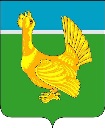 Администрация Верхнекетского районаПОСТАНОВЛЕНИЕО внесении изменений в постановление Администрации Верхнекетского района от 20.02.2021 № 126 «Об утверждении Порядка определения объема и условий предоставления из местного бюджета субсидии на иные цели муниципальным автономным и бюджетным учреждениям для выполнения мероприятий муниципальной программы «Развитие комфортной социальной среды Верхнекетского района на 2016-2021 годы», утвержденной постановлением Администрации Верхнекетского района от 15.12.2015 № 1039В целях приведения муниципального нормативного правового акта в соответствие с действующим законодательством, постановляю:1. Внести в постановление Администрации Верхнекетского района «Об утверждении Порядка определения объема и условий предоставления из местного бюджета субсидии на иные цели муниципальным автономным и бюджетным учреждениям для выполнения мероприятий муниципальной программы «Развитие комфортной социальной среды Верхнекетского района на 2016-2021 годы», утвержденной постановлением Администрации Верхнекетского района от 15.12.2015 № 1039» следующие изменения:	1) в наименовании слова «на 2016-2021 годы» заменить словами «на 2016-2023 годы»;	2) в преамбуле слова «на 2016-2021 годы» заменить словами «на 2016-2023 годы»;3) в пункте 1 слова «на 2016-2021 годы» заменить словами «на 2016-2023 годы»;	4) в Порядке определения объема и условий предоставления из местного бюджета субсидии на иные цели муниципальным автономным и бюджетным учреждениям для выполнения мероприятий муниципальной программы «Развитие комфортной социальной среды Верхнекетского района на 2016-2021 годы», утвержденной постановлением Администрации Верхнекетского района от 15.12.2015 № 1039», утвержденном указанным постановлением:а) в название слова «на 2016-2021 годы» заменить словами «на 2016-2023 годы»;	б) в пункте 1 слова «на 2016-2021 годы» заменить словами «на 2016-2023 годы»;в) в пункте 2 слова «на 2016-2021 годы» заменить словами «на 2016-2023 годы»;г) в пункте 15 слова «на 2016-2021 годы» заменить словами «на 2016-2023 годы».2. Опубликовать настоящее постановление в информационном вестнике Верхнекетского района «Территория», разместить на официальном сайте Администрации Верхнекетского района. Настоящее постановление вступает в силу со дня его официального опубликования.Глава Верхнекетского района                                                                                С.А. АльсевичТ.А. БелоглазоваДело-2, УФ-1, Досужева-1, Белоглазова-1. 13 октября 2021 г.р.п. Белый ЯрВерхнекетского района Томской области                №870